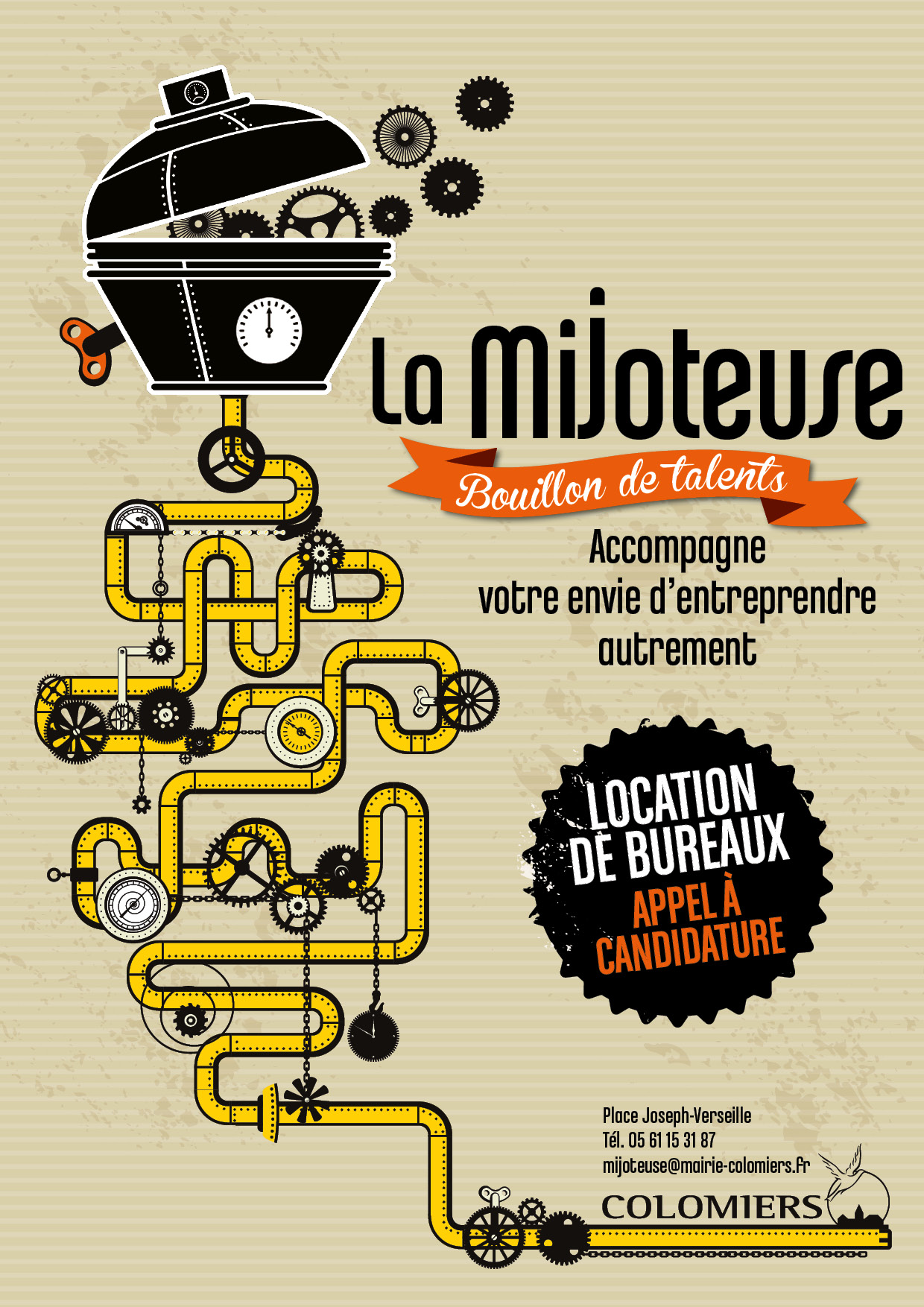 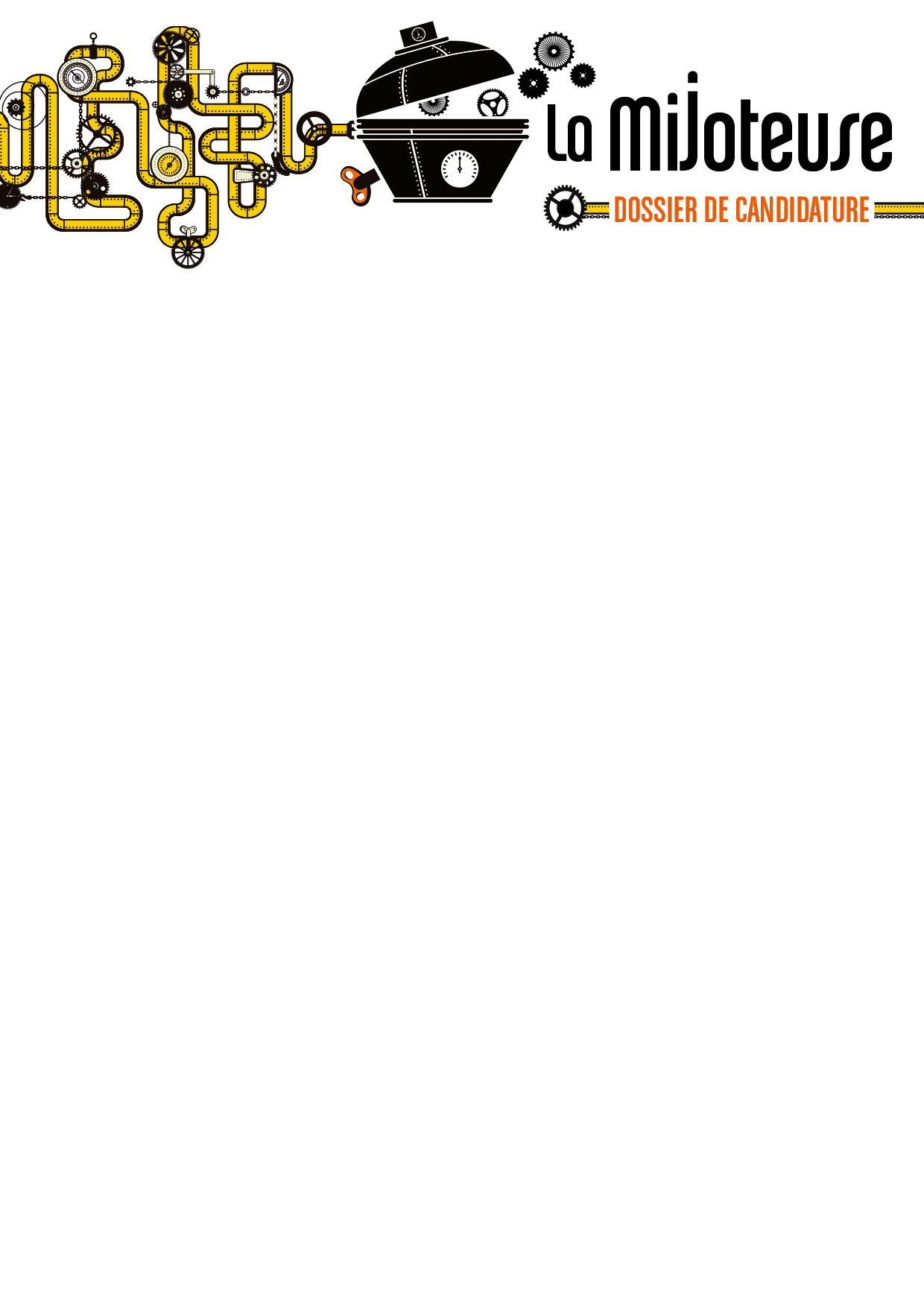 Le dossier de candidature est à retourner avant le 10 Mars 2017par mail à mijoteuse@mairie-colomiers.frPILOTE DU PROJETVOTRE PROJETRésumé du projet (maximum 5 lignes) Domaine d’intervention du projetPrécisez le domaine d’intervention du projet :  Consommation responsable / solidaire / circuits courts, agriculture de proximité Réemploi, réutilisation, protection de l‘environnement, économie circulaire, écologie industrielle Déplacements doux et alternatifs Services à la personne  Services aux entreprises Activités culturelles / Filière de l’image / BD Autres, précisez : Présenter les objectifs du projet De quel constat est né votre idée de projet et à quels besoins répond t-il ?  Présentez les « bénéficiaires » de votre projet  Tous publics   Jeunes  Personnes âgées  Femmes  Résident de quartiers prioritaires  Si autres, précisez : Démarche participative et partenarialeQuelles sont les parties prenantes de votre projet ? Préciser les partenaires locaux déjà informés, engagés. Avez-vous déjà mobilisé, fédéré des habitants autour de votre projet ? Si oui, par quel moyen?Indiquez en quoi votre projet a un caractère innovant répondant aux besoins du territoire ou présentant une plus-value par rapport à l’offre existante sur Colomiers ? Précisez sur quels éléments concrets vous vous appuyer pour le démontrer ? De quelle manière votre projet poursuit une utilité sociale ? Quel est le potentiel de création d’emploi de votre projet à court et moyen terme ?Synthétisez quel est votre plan d’action sur l’année 2017 et les grands temps forts Modèle économique : Quelles sont les recettes prévisionnelles de votre projet ?Indiquez quelles seraient vos propositions pour contribuer à la dynamique de développement de l’Economie Sociale et Solidaire à Colomiers :  Action de sensibilisation à l’ESS, à un autre mode d’entreprendre. Précisez le public visé proposé : jeunes….   Animation dans son domaine d’intervention (atelier réemploi, manger local, ….) : vers un public en particulier ?   Proposition pour l’organisation ou la participation à un temps d’échange de pratiques entre porteurs de projet à la mijoteuse :   Autres :   Votre projet hébergé à la Mijoteuse Précisez vos besoins ?    Bureau à temps complet   Bureau à temps partagé (jour de présence envisagé)   Durée de convention privilégié -  3 mois, 6 mois ou 1 an. Précisez :    Domiciliation postale      Quelles sont vos attentes vis-à-vis de la Mijoteuse ?Éléments complémentaires éventuels : La contribution de votre projet au développement durable Précisez vos éventuelles contributions aux axes de la politique de Développement Durable de la Ville (100% responsables, 0% gaspillages, 100 % solidaires)   Contribution de votre projet à l’axe « 100% solidaires » : prendre en compte les situations de fragilité et faire vivre ensemble les citoyens de tous âges et toutes origines culturelles. Précisez :    Contribution de votre projet à l’axe « 0% gaspillages » : être respectueux des ressources naturelles (énergétiques, alimentaires, matérielles…), humaines (emploi, vie professionnelle et temps de chacun) et financières (fonds publics et biens communs). Précisez :   Contribution de votre projet à l’axe « 100% responsables », pour que chacun s’implique à son niveau : collectivités, habitants, associations ou entreprises. Précisez :Pièces à fournir : Dossier de candidature Copie de la déclaration de création de votre structure portant le projetLes candidats sont invités à communiquer tout autre document qu’ils jugent utiles à l’instruction de leur demande.Nom de la structure Date de création de la structureNom du projetNombre de personnes dans l’équipe-projet Nom des responsables du projet Rôle / Fonction : Téléphone :Mail :Profil : Rôle / Fonction : Téléphone :Mail :Profil : S’il s’agit d’une association, merci d’indiquer le nom et de communiquer les statuts, RI.Nom : Date de création :Nombre d’adhérents :Nombre de bénévoles :Nombre de salariés Fonctions des salariés à préciser :Bénéficiez-vous d’un accompagnement pour le développement de votre projet ?Si oui, précisez lequel :  ADRESS 	 Incubateur 1ère Brique 	 URSCOP	 Coopérative d’Activités  	 Couveuse	 Si autres, précisez : 